                                                                         Литературное чтение.Краткосрочный план урока Предмет: Литературное чтениеУрок: 37Предмет: Литературное чтениеУрок: 37Школа: Школа: Школа: Школа: Школа: Дата: Дата: ФИО учителя: ФИО учителя: ФИО учителя: ФИО учителя: ФИО учителя: Класс: 3Класс: 3Количество присутствующих: Количество присутствующих:  Количество    отсутствующих:              Количество    отсутствующих:              Количество    отсутствующих:             Раздел (сквозная тема):Раздел (сквозная тема):В контексте сквозной темы «Архитектура».В контексте сквозной темы «Архитектура».В контексте сквозной темы «Архитектура».В контексте сквозной темы «Архитектура».В контексте сквозной темы «Архитектура».Тема урока:Тема урока:А. Волков «Волшебник Изумрудного города»Ф.Баум «Волшебник страны Оз»Волшебные городаА. Волков «Волшебник Изумрудного города»Ф.Баум «Волшебник страны Оз»Волшебные городаА. Волков «Волшебник Изумрудного города»Ф.Баум «Волшебник страны Оз»Волшебные городаА. Волков «Волшебник Изумрудного города»Ф.Баум «Волшебник страны Оз»Волшебные городаА. Волков «Волшебник Изумрудного города»Ф.Баум «Волшебник страны Оз»Волшебные городаЦели обучения в соответствии с учебной программой:Цели обучения в соответствии с учебной программой:3.1.1.1 Отвечать на открытые вопросы по содержанию для определения ключевых моментов.3.2.8.1 извлекать конкретную информацию по содержанию произведения из различных источников: иллюстрации/художественной литературы и представлять информацию в виде схем3.3.3.1.писать творческие работы в форме постера /проекта/ рекламы/ заметки презентации3.1.1.1 Отвечать на открытые вопросы по содержанию для определения ключевых моментов.3.2.8.1 извлекать конкретную информацию по содержанию произведения из различных источников: иллюстрации/художественной литературы и представлять информацию в виде схем3.3.3.1.писать творческие работы в форме постера /проекта/ рекламы/ заметки презентации3.1.1.1 Отвечать на открытые вопросы по содержанию для определения ключевых моментов.3.2.8.1 извлекать конкретную информацию по содержанию произведения из различных источников: иллюстрации/художественной литературы и представлять информацию в виде схем3.3.3.1.писать творческие работы в форме постера /проекта/ рекламы/ заметки презентации3.1.1.1 Отвечать на открытые вопросы по содержанию для определения ключевых моментов.3.2.8.1 извлекать конкретную информацию по содержанию произведения из различных источников: иллюстрации/художественной литературы и представлять информацию в виде схем3.3.3.1.писать творческие работы в форме постера /проекта/ рекламы/ заметки презентации3.1.1.1 Отвечать на открытые вопросы по содержанию для определения ключевых моментов.3.2.8.1 извлекать конкретную информацию по содержанию произведения из различных источников: иллюстрации/художественной литературы и представлять информацию в виде схем3.3.3.1.писать творческие работы в форме постера /проекта/ рекламы/ заметки презентацииЦели урока:Цели урока:Познакомить  учащихся с произведениями    А. Волкова «Волшебник Изумрудного города» и Ф.Баума «Волшебник страны Оз»Познакомить  учащихся с произведениями    А. Волкова «Волшебник Изумрудного города» и Ф.Баума «Волшебник страны Оз»Познакомить  учащихся с произведениями    А. Волкова «Волшебник Изумрудного города» и Ф.Баума «Волшебник страны Оз»Познакомить  учащихся с произведениями    А. Волкова «Волшебник Изумрудного города» и Ф.Баума «Волшебник страны Оз»Познакомить  учащихся с произведениями    А. Волкова «Волшебник Изумрудного города» и Ф.Баума «Волшебник страны Оз»Ход урока:Ход урока:Ход урока:Ход урока:Ход урока:Ход урока:Ход урока:Этап урока/ ВремяДействия педагогаДействия педагогаДействия ученикаДействия ученикаОцениваниеРесурсы1.Начало урока. 0-5 минСоздание положительного эмоционального настроя:-Бодрячок.“Фруктовый салат”Группа садится в круг на стулья. Ведущий разбивает группу по названию фруктов (например, яблоко, груша, лимон, виноград, апельсин). Ведущий выкрикивает какой-нибудь фрукт, играющие имеющие такое название должны поменяться местами, ведущий пытается занять любое их место. Оставшийся без места человек становится ведущим. Он может назвать другой фрукт, или два фрукта одновременно, или крикнуть “Фруктовый салат”, тогда вся группа меняется местами, а ведущий пытается занять чужое место. Садиться на свое место нельзя.	Создание положительного эмоционального настроя:-Бодрячок.“Фруктовый салат”Группа садится в круг на стулья. Ведущий разбивает группу по названию фруктов (например, яблоко, груша, лимон, виноград, апельсин). Ведущий выкрикивает какой-нибудь фрукт, играющие имеющие такое название должны поменяться местами, ведущий пытается занять любое их место. Оставшийся без места человек становится ведущим. Он может назвать другой фрукт, или два фрукта одновременно, или крикнуть “Фруктовый салат”, тогда вся группа меняется местами, а ведущий пытается занять чужое место. Садиться на свое место нельзя.	Приветствуют учителя. Организуют свое рабочее место, проверяют наличие индивидуальных учебных принадлежностейПриветствуют учителя. Организуют свое рабочее место, проверяют наличие индивидуальных учебных принадлежностейФООценивание эмоционального состояния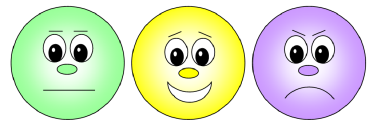 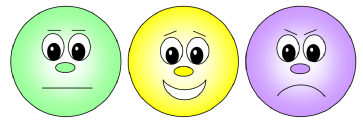 Эмоц. настрой2. Середина урока. 5 – 35 минПроверка домашнего задания.Актуализация жизненного опытаРабота над сквозной темой раздела урока(Г) Знакомство со сквозной темой «Архитектура».Учитель с помощью наводящих вопросов выясняет знания детей и подводит их к новой лексической цели урока.Учитель предлагает подумать ученикам, что они знают и хотят узнать по данному разделу. Совместно заполняют 1 и 2 граф таблицы.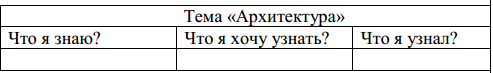 ЦелеполаганиеЦель нашего урока – научиться:-  отвечать  на  открытые  вопросы  по  содержанию  для определения ключевых моментов; -  извлекать  конкретную  информацию  по  содержанию произведения из различных источников: иллюстрации/художественной  литературы  и  представлять  информацию  в виде схем; - писать творческие работы в форме постера.Работа по учебнику. Работа над сквозной темой раздела урока «Архитектура»(К)  Учащиеся  рассматривают  фотографии  и  выбирают,  к какому виду искусства относится то, что запечатлено на них. Используя фото, дети строят высказывание о предназначении этих  сооружений.   Ученики  знакомятся  с  информацией рубрики «Это интересно! (Г) Учитель предлагает ученикам поиграть. Отгадать ребусы. Задать  открытый  вопрос  одноклассникам  про  данные сооружения. (К,Г)  Учитель  обращает  внимание  и  рассказывает  об уникальном  сооружении  в  г.  Туркестане  ЮКО  Казахстана мавзолее мыслителя и поэта Ходжи Ахмеда Яссауи. Прочитав текст, учащиеся рассказывают, что запомнили.Работа над художественным произведением(К) Знакомство с творчеством Лаймена Фрэнка Баума.(Г) Ученики читают отрывок из произведения американского детского писателя Лаймена  Фрэнка  Баума «Волшебник страны Оз». Используют «изучающее чтение».(К)  Ученики  отвечают  на  простые  вопросы  по  содержанию произведения и выполняют задание к тексту.– Куда пришли герои? Приведи три доказательства, почему город так называется. Тетрадь, задание № 3.Динамическая пауза(К) Ученики знакомятся с информацией рубрики «Это интересно! Они узнают, что значит «написано по мотивам».(Д) Учитель включает аудио запись текста «Изумрудный город» А. Волкова на диске или читает сам вслух правильно и выразительно произведение с остановками. Задаёт вопросы для проверки восприятия текста.– Какие архитектурные сооружения ты запомнил? – Пользуясь иллюстрацией и текстом, назови спутников Элли. – Какие желания имел каждый из них? Работа над сравнением текстов(П) Учащиеся представляют полученную из текстов информацию в виде схемы. Тетрадь, задание № 1,2.(Д, К) Динамическая паузаРабота в тетради «Что я знаю и умею».(И) Учащиеся выполняют задания № 4,6 в тетради самостоятельно или с помощью учителя.Творческая работа(К, П) Ученикам предлагается придумать постер или нарисовать и описать (заметка) свой город. Тетрадь, задание № 5.Проверка домашнего задания.Актуализация жизненного опытаРабота над сквозной темой раздела урока(Г) Знакомство со сквозной темой «Архитектура».Учитель с помощью наводящих вопросов выясняет знания детей и подводит их к новой лексической цели урока.Учитель предлагает подумать ученикам, что они знают и хотят узнать по данному разделу. Совместно заполняют 1 и 2 граф таблицы.ЦелеполаганиеЦель нашего урока – научиться:-  отвечать  на  открытые  вопросы  по  содержанию  для определения ключевых моментов; -  извлекать  конкретную  информацию  по  содержанию произведения из различных источников: иллюстрации/художественной  литературы  и  представлять  информацию  в виде схем; - писать творческие работы в форме постера.Работа по учебнику. Работа над сквозной темой раздела урока «Архитектура»(К)  Учащиеся  рассматривают  фотографии  и  выбирают,  к какому виду искусства относится то, что запечатлено на них. Используя фото, дети строят высказывание о предназначении этих  сооружений.   Ученики  знакомятся  с  информацией рубрики «Это интересно! (Г) Учитель предлагает ученикам поиграть. Отгадать ребусы. Задать  открытый  вопрос  одноклассникам  про  данные сооружения. (К,Г)  Учитель  обращает  внимание  и  рассказывает  об уникальном  сооружении  в  г.  Туркестане  ЮКО  Казахстана мавзолее мыслителя и поэта Ходжи Ахмеда Яссауи. Прочитав текст, учащиеся рассказывают, что запомнили.Работа над художественным произведением(К) Знакомство с творчеством Лаймена Фрэнка Баума.(Г) Ученики читают отрывок из произведения американского детского писателя Лаймена  Фрэнка  Баума «Волшебник страны Оз». Используют «изучающее чтение».(К)  Ученики  отвечают  на  простые  вопросы  по  содержанию произведения и выполняют задание к тексту.– Куда пришли герои? Приведи три доказательства, почему город так называется. Тетрадь, задание № 3.Динамическая пауза(К) Ученики знакомятся с информацией рубрики «Это интересно! Они узнают, что значит «написано по мотивам».(Д) Учитель включает аудио запись текста «Изумрудный город» А. Волкова на диске или читает сам вслух правильно и выразительно произведение с остановками. Задаёт вопросы для проверки восприятия текста.– Какие архитектурные сооружения ты запомнил? – Пользуясь иллюстрацией и текстом, назови спутников Элли. – Какие желания имел каждый из них? Работа над сравнением текстов(П) Учащиеся представляют полученную из текстов информацию в виде схемы. Тетрадь, задание № 1,2.(Д, К) Динамическая паузаРабота в тетради «Что я знаю и умею».(И) Учащиеся выполняют задания № 4,6 в тетради самостоятельно или с помощью учителя.Творческая работа(К, П) Ученикам предлагается придумать постер или нарисовать и описать (заметка) свой город. Тетрадь, задание № 5.Учащиеся слушают учителя, отвечают на вопросыРабота над лексической темойФормулируют тему урока, определяют цель урокаРабота над литературным произведениемУчащиеся разгадывают ребусРаботают в коллективе, группах, парах , выполняют задания под руководством учителя.Повторяют движения за учителемУчащиеся выполняют задания под руководством учителя. Отвечают на поставленные вопросы.Учащиеся создают постерУчащиеся слушают учителя, отвечают на вопросыРабота над лексической темойФормулируют тему урока, определяют цель урокаРабота над литературным произведениемУчащиеся разгадывают ребусРаботают в коллективе, группах, парах , выполняют задания под руководством учителя.Повторяют движения за учителемУчащиеся выполняют задания под руководством учителя. Отвечают на поставленные вопросы.Учащиеся создают постерФОФОФОФОФОФОЛисты, фломастерыЛист бумаги, фломастерыУчебник, рабочая тетрадьМузыкаУчебник, рабочая тетрадьРабочая тетрадьЛисты бумаги, фломастеры, рабочая тетрадь3. Конец урока. 35-40 мин7.Итог урока. -Какую цель мы поставили на сегодняшнем уроке?-  Достигли ли мы этой цели?-  Какие затруднения были у вас на уроке?-  Что нужно сделать чтобы эти затруднения не повторялись?Рефлексия.Предлагает  оценить  свою  работу  при  помощи  линейки успеха.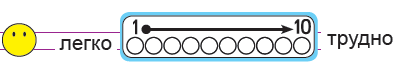 7.Итог урока. -Какую цель мы поставили на сегодняшнем уроке?-  Достигли ли мы этой цели?-  Какие затруднения были у вас на уроке?-  Что нужно сделать чтобы эти затруднения не повторялись?Рефлексия.Предлагает  оценить  свою  работу  при  помощи  линейки успеха.Отвечают на вопросы учителя, оценивают сою деятельность на урокеОтвечают на вопросы учителя, оценивают сою деятельность на урокеФОКартинки к рефлексии.